WOHIN GEHST DU? WARUM?__________________________________________________________________________________________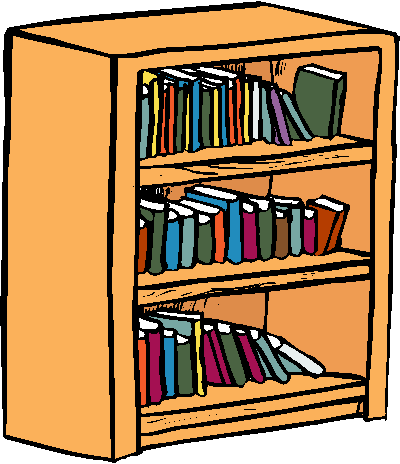  ➫ Schreib unter jedes Piktogramm das passende Wort!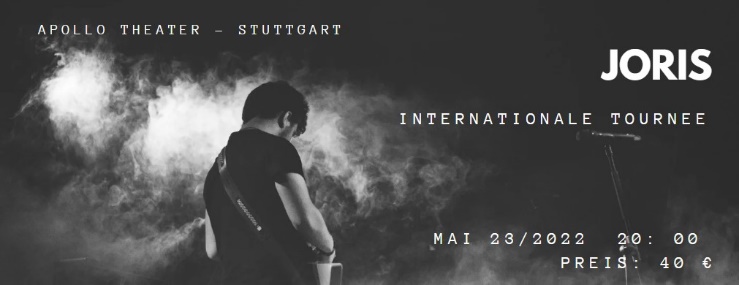 	……………………………………………………………………………………………………………………………………	……………………………………………………………………………………………………………………………………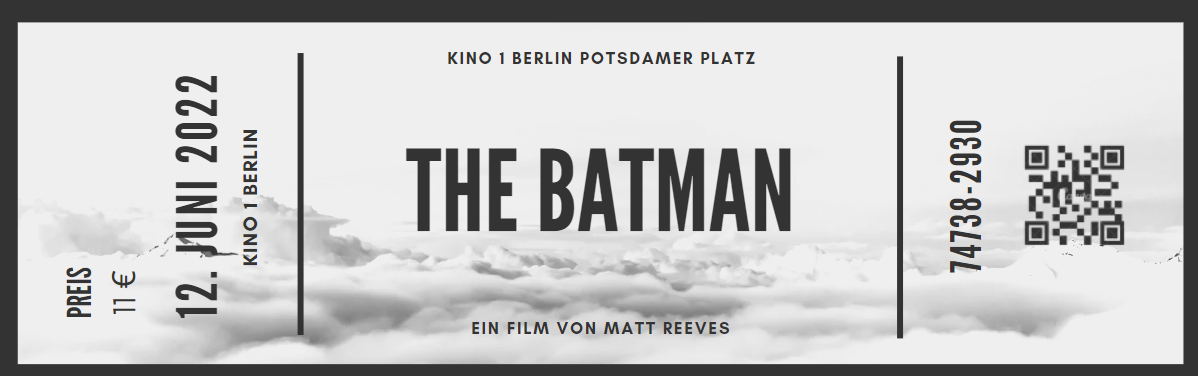 	……………………………………………………………………………………………………………………………………	……………………………………………………………………………………………………………………………………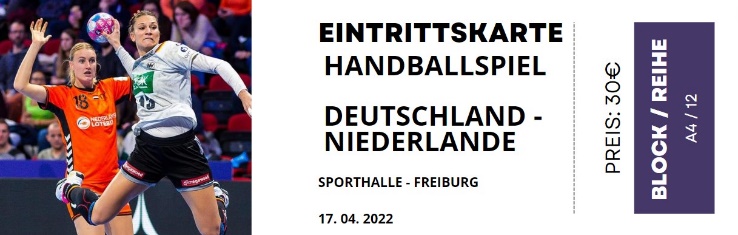 	……………………………………………………………………………………………………………………………………	……………………………………………………………………………………………………………………………………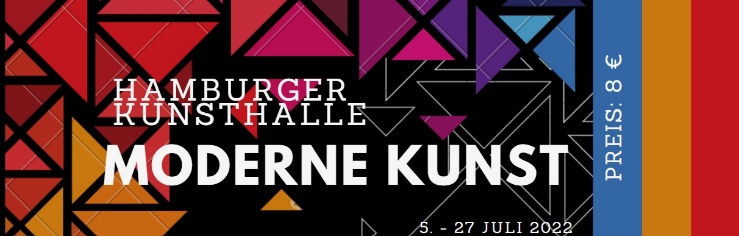 	……………………………………………………………………………………………………………………………………	……………………………………………………………………………………………………………………………………